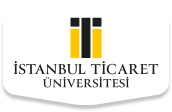 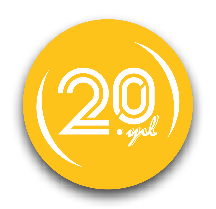 AMAÇLARProjenin katkıda bulunmayı amaçladığı genel hedefi ve başarmayı amaçladığı özel hedefi açıklayınız.Genel Amaç:Özel Amaç:GEREKÇELENDİRME Lütfen aşağıdaki bilgileri sağlayınız:2.1. Projenin çözüm sağlayacağı ihtiyaç ve/veya sorunların tanımlanması	 2.2. Hedef grubun(ların) ve nihai yararlanıcıların tanımı ve tahmini sayısıHedef grup: Nihai Yararlanıcılar: 2.2.1 Hedef grubun(ların) seçilme nedenleri  FAALİYETLERİN AYRINTILI AÇIKLAMASISonuçlara ulaşmak amacıyla gerçekleştirilecek her bir faaliyetin adını ve detaylı açıklamasını belirtiniz.YÖNTEMAşağıdakilerin ayrıntılı açıklaması: Uygulama yöntemleri ve yöntemin nedenleri ve gerekçeleri. Proje Uygulaması İçin oluşturulan Ekip  Projelerin Uygulanması İçin Kullanılan Temel AraçlarFAALİYET PLANIFaaliyet planı, her bir faaliyetin hazırlık ve uygulamasına ait genel bir görüş verecek şekilde yeterli ayrıntıya sahip olmalıdır. Faaliyet planı aşağıdaki format kullanılarak hazırlanmalıdır:PROJE SONUÇLARIHedef gruplar/yararlanıcıların DurumuProjenin hedef gruplar ve yararlanıcılar üzerinde ne gibi ilerlemeler sağlayacağını belirtiniz:  Somut Çıktılar Çıktılar mümkün olduğunca belirgin olmalıdır.  Çarpan EtkileriProjenin sonuçlarının tekrarlanma ve yayılma olasılığını anlatınız.   SürdürülebilirlikLütfen sürdürülebilirliğin aşağıda belirtilen üç boyutunu açıklayınız.Mali Boyut: Proje piyasa koşullarında rekabetçi bir getiri oranına sahip mi? (PROJEYE UYGUN İSE DOLDURUNUZ)Politik Boyut (Projenin ne tür yapısal etkileri olacak – örneğin mevzuatın, davranış kurallarının, yöntemlerin vs. gelişmesine katkı sağlayacak mı?) (PROJENİZE UYGUN İSE DOLDURUNUZ)Kalkınma ve Çevre Boyutu (PROJENİZE UYGUN İSE DOLDURUNUZ)Başvuru Sahibi Adı SoyadıProje AdıFAALİYET ADI1. AY1. AY2. AY3. AY